扫码：下载2020学年第二学期余杭区凤凰小学编外教师应聘表!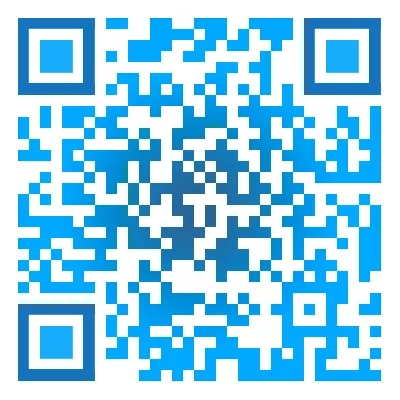 